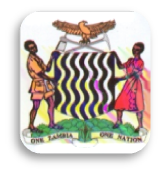 MINISTRY OF EDUCATION, SCIENCE, VOCATIONAL TRAINING AND EARLY EDUCATIONMUCHINGA REGIONCHAMA DISTRICT ZONE JETS JUNIOR QUIZ                                                 MATHEMATICS JUNIOR QUIZ                      401Thursday                      3 JULY 2014RULESTwo attempts only1 minute to answer the question2 points for each correct answer0 points for a wrong answerQUESTIONSGive the number, which is opposite to  on the number line.Answer: +21How many lines of symmetry does a square have?Answer: 4Find the value of 3.6  0.09Answer: 40Express  as a decimalAnswer: 0.003Give the next two terms in the following sequence, 10, , 8, , ___, ___ .Answer: 6, A 6% increase is effected on the price of bread in a bakery. If the original price was K5 per loaf, find the new rice.Answer: K5.30n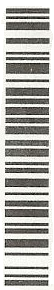 Given that a circle has a radius of 7cm, what fraction of the circumference is the radius of this circle? (Take  to be ).Answer: If the line  passes through the point what is the value of Answer: In which base is the following calculation done Answer: Base 5What special name is given to the side, which is opposite to the  angle in a right-angled triangle?Answer: HypotenuseFind the value of .Answer: Square tiles of side 16cm are to be laid on a floor measuring 800cm by 400cm. find the number of tiles required to cover the floor.Answer: 1, 250 tilesHow many subsets are in set Q, if set Q has two elements?Answer: 4 subsetsEvaluate Answer: What is  as a fraction in its lowest terms?Answer: It takes 6 days for 4 girls to do a piece of work. How many girls would be required to do the same piece of work at the same rate in 2 days?Answer: 12 girlsIf , find  when .Answer: 0If one Zimbabwean dollar is equivalent to 15 Zambian Kwacha (Z$1=K15), how many Zimbabwean dollars will Tenford get from K750?Answer: 50 Zimbabwean dollars (Z$50)A Mathematics lesson which lasted for 40 minutes ended at 09 35 hours. When did the lesson begin?Answer: 08 55 hoursWhat is the name of a polygon with 5 sides?Answer: PentagonThank you!!!